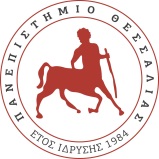 ΠANEΠIΣTHMIO ΘEΣΣAΛIAΣΣΥΜΒΟΥΛΙΟ ΕΝΤΑΞΗΣANAKOINΩΣΗΜε τo  αριθμ.20/17-10-2019 (θέμα 2ο) απόσπασμα πρακτικού του Συμβουλίου Ένταξης του Προγράμματος Σπουδών του Τμήματος Μηχανικών Πληροφορικής Τ.Ε., εγκρίθηκε η ανάθεση πτυχιακών εργασιών για το Xειμερινό εξάμηνο 2019-20. Ημερομηνία ανάθεσης πτυχιακής θεωρείται η ημερομηνία έγκρισης από το Συμβούλιο, δηλαδή 17-10-2019. Οι φοιτητές μπορούν να καταθέσουν την ολοκληρωμένη πτυχιακή τους εργασίας για ορισμό επιτροπής εξέτασης μετά το πέρας ενός (1) ημερολογιακού εξαμήνου και όχι μετά το πέρας τριών (3) ημερολογιακών εξαμήνων από την ημερομηνία ανάθεσης.Οι φοιτητές με έγκριση ανάθεσης πτυχιακής εργασίας Xειμερινό εξάμηνο 2019-20 είναι οι εξής:ΠΡΟΓΡΑΜΜΑ ΣΠΟΥΔΩΝΛαμία, 20/11/2019ΜΗΧΑΝΙΚΩΝ ΠΛΗΡΟΦΟΡΙΚΗΣ ΤΕΤαχ. Δ/νση: 3o χλμ. Π.Ε.Ο. Λαμίας- Αθηνών35100 ΛαμίαΠληροφορίες: Π. ΑγγελήΤηλέφωνο: 22310- 60167ΟΝΟΜΑΤΕΠΩΝΥΜΟΕΠΙΒΛΕΠΩΝΝΤΑΛΑΜΠΕΚΟΣ ΦΙΛΩΤΑΣ-ΒΟΡΓΙΑΤΖΙΔΗΣ ΓΙΩΡΓΟΣ-ΠΑΠΑΔΟΠΟΥΛΟΣ ΧΑΡΗΣΛΑΜΨΑΣ  ΠΕΤΡΟΣΚΑΤΣΑΜΑΓΚΟΣ ΔΗΜΗΤΡΗΣ-ΤΣΑΓΚΑΣ ΒΑΣΙΛΗΣΦΟΥΡΛΑΣ ΓΕΩΡΓΙΟΣΣΤΑΥΡΟΥΛΗΣ ΕΥΑΓΓΕΛΟΣ-ΒΕΛΟΥΔΗΣ ΚΩΝ/ΝΟΣΑΝΤΩΝΗΣ ΚΩΝ/ΝΟΣΚΑΡΑΜΠΑΞΟΓΛΟΥ ΙΩΑΝΝΗΣΛΑΜΨΑΣ ΠΕΤΡΟΣΨΥΧΑΣ ΕΥΑΓΓΕΛΟΣ-ΚΑΡΑΙΝΔΡΟΣ ΣΠΥΡΙΔΩΝΚΟΤΣΩΡΗ ΒΑΣΙΛΙΚΗΛΑΜΨΑΣ ΠΕΤΡΟΣΧΑΡΙΤΙΔΗΣ ΣΠΥΡΙΔΩΝΚΑΡΑΝΙΚΑΣ ΧΑΡΑΛΑΜΠΟΣΚΟΡΔΑ ΑΝΤΡΕΑΣΤΣΑΡΑΣ ΛΕΩΝΙΔΑΣΜΠΟΥΡΓΟΣ ΔΗΜΗΤΡΙΟΣΛΑΜΨΑΣ ΠΕΤΡΟΣΧΟΤΖΑ ΑΟΥΓΚΟΥΣΤΛΑΛΛΑΣ ΕΥΘΥΜΙΟΣΤΙΦΤΙΚΟΓΛΟΥ ΠΟΛΥΚΑΡΠΟΣΚΑΡΚΑΝΗΣ ΣΤΑΥΡΟΣΔΡΥΓΙΑΝΝΑΚΗΣ ΓΕΩΡΓΙΟΣΧΡΥΣΙΚΟΣ ΘΕΟΦΙΛΟΣΟΙΚΟΝΟΜΟΠΟΥΛΟΣ ΑΡΓΥΡΙΟΣΧΡΥΣΙΚΟΣ ΘΕΟΦΙΛΟΣΣΟΥΛΗΣ ΙΑΚΩΒΟΣ-ΚΡΗΤΙΚΟΣ ΑΔΑΜΑΝΤΙΟΣ-ΓΕΩΡΓΧΡΥΣΙΚΟΣ ΘΕΟΦΙΛΟΣΔΡΑΚΑΤΟΣ ΖΑΦΕΙΡΙΟΣΣΠΥΡΟΥ ΕΥΑΓΓΕΛΟΣΜΑΝΑΡΑ ΑΝΔΡΙΑΝΝΑΛΑΛΛΑΣ ΕΥΘΥΜΙΟΣΚΑΛΑΜΠΑΛΙΚΗΣ ΙΩΑΝΝΗΣΦΟΥΡΛΑΣ ΓΕΩΡΓΙΟΣΖΑΛΟΚΩΣΤΑΣ ΓΕΩΡΓΙΟΣ- ΤΣΕΛΑΝΙ ΓΚΕΡΑΛΝΤΣΠΥΡΟΥ ΕΥΑΓΓΕΛΟΣΣΠΑΝΟΠΟΥΛΟΥ ΧΑΡΙΚΛΕΙΑ-ΚΟΤΣΑΥΤΗ ΝΙΚΟΛΕΤΑΛΑΛΛΑΣ ΕΥΘΥΜΙΟΣΣΑΚΑ ΣΑΒΒΟΥΛΑ-ΖΑΡΡΑΣ ΝΙΚΟΛΑΟΣΦΟΥΡΛΑΣ ΓΕΩΡΓΙΟΣΑΠΟΣΤΟΛΟΥ ΑΛΕΞΑΝΔΡΟΣΣΠΥΡΟΥ ΕΥΑΓΓΕΛΟΣΣΟΛΩΜΟΣ ΑΛΕΞΑΝΔΡΟΣΚΑΡΡΑΣ ΓΕΩΡΓΙΟΣΜΙΣΘΟΣ ΦΙΛΙΠΠΟΣ-ΝΕΝΤΑΛΤΣΕΒ ΝΤΙΑΝΣΠΥΡΟΥ ΕΥΑΓΓΕΛΟΣΛΙΖΑ ΓΕΩΡΓΙΑΑΝΤΩΝΗΣ ΚΩΝ/ΝΟΣΚΑΤΣΙΟΥΛΑΣ ΣΤΕΡΓΙΟΣΑΝΤΩΝΗΣ ΚΩΝ/ΝΟΣΣΠΑΝΟΣ ΜΙΧΑΗΛ-ΑΓΓΕΛΟΣΑΝΤΩΝΗΣ ΚΩΝ/ΝΟΣΝΤΑΤΗΣ ΧΑΡΑΛΑΜΠΟΣΚΑΛΑΜΩΤΟΥΣΗΣ ΕΛΕΥΘΕΡΙΟΣΜΠΑΡΑΚΟΣ ΚΩΝ/ΝΟΣ-ΑΜΠΙΛΑΛΙΛΑΙ ΕΓΚΛΕΝΤΙΑΝΟΛΑΛΛΑΣ ΕΥΘΥΜΙΟΣΒΑΡΔΑΚΑΣ ΕΥΑΓΓΕΛΟΣΛΑΜΨΑΣ ΠΕΤΡΟΣΚΑΤΣΙΑΝΟΥ ΚΩΝ/ΝΑΤΣΑΡΑ ΛΕΩΝΙΔΑΜΟΥΣΤΑΚΑΣ ΧΡΗΣΤΟΣ ΑΓΓΕΛΟΣ-ΠΑΛΑΙΟΡΟΥΤΗΣ ΝΙΚΟΛΑΟΣΧΡΥΣΙΚΟΣ ΘΕΟΦΙΛΟΣΧΑΣΤΑΣ ΑΛΕΞΑΝΔΡΟΣΚΑΛΑΜΩΤΟΥΣΗΣ ΕΛΕΥΘΕΡΙΟΣΜΑΤΡΑΚΑΣ ΑΝΔΡΕΑΣΑΒΡΑΜΟΠΟΥΛΟΣ ΑΓΓΕΛΟΣΓΚΟΥΝΤΡΟΥΜΠΗΣ ΧΡΗΣΤΟΣ-ΚΑΡΑΔΗΜΑΣ ΕΥΑΓΓΕΛΟΣΧΡΥΣΙΚΟΣ ΘΕΟΦΙΛΟΣΡΙΖΟΠΟΥΛΟΥ ΒΑΣΙΛΙΚΗΧΡΥΣΙΚΟΣ ΘΕΟΦΙΛΟΣΣΤΑΘΟΠΟΥΛΟΥ ΒΑΣΙΛΙΚΗΧΡΥΣΙΚΟΣ ΘΕΟΦΙΛΟΣΠΟΥΡΗ ΠΑΝΑΓΙΩΤΑΧΡΥΣΙΚΟΣ ΘΕΟΦΙΛΟΣΔΙΑΜΑΝΤΗΣ ΓΕΩΡΓΙΟΣ-ΠΑΠΑΝΤΡΙΑΝΤΑΦΥΛΛΟΥ ΔΗΜΗΤΡΙΟΣ-ΜΠΙΣΜΠΙΓΙΑΝΝΗΣ ΝΙΚΟΛΑΟΣΧΡΥΣΙΚΟΣ ΘΕΟΦΙΛΟΣΑΚΡΙΒΟΣ ΓΕΩΡΓΙΟΣΧΡΥΣΙΚΟΣ ΘΕΟΦΙΛΟΣΠΑΠΑΔΟΠΟΥΛΟΥ ΙΣΙΔΩΡΑΧΡΥΣΙΚΟΣ ΘΕΟΦΙΛΟΣΛΕΒΑΝΤΗΣ ΓΙΑΝΝΗΣ-ΦΟΥΦΟΥΛΑΣ ΑΡΓΥΡΗΣΧΡΥΣΙΚΟΣ ΘΕΟΦΙΛΟΣΚΑΡΑΜΠΑΣ ΕΜΜΑΝΟΥΗΛΧΡΥΣΙΚΟΣ ΘΕΟΦΙΛΟΣΠΟΥΤΣΕΛΑΣ ΔΗΜΗΤΡΙΟΣ-ΛΕΠΟΥΡΙ ΚΛΑΙΝΤΙ-ΜΑΥΡΟΔΑΚΟΣ ΙΩΑΝΝΗΣΧΡΥΣΙΚΟΣ ΘΕΟΦΙΛΟΣΧΡΙΣΤΟΔΟΥΛΟΥ ΕΥΑΓΓΕΛΟΣ-ΠΑΤΕΡΑΚΗΣ ΠΑΥΛΟΣ-ΒΕΛΟΥΔΑΚΗΣ ΧΡΗΣΤΟΣΧΡΥΣΙΚΟΣ ΘΕΟΦΙΛΟΣΣΤΕΡΓΙΟΠΟΥΛΟΣ ΚΛΕΑΡΧΟΣ-ΠΛΙΑΚΟΣ ΕΥΑΓΓΕΛΟΣΧΡΥΣΙΚΟΣ ΘΕΟΦΙΛΟΣΚΟΝΤΕΛΗΣ ΒΑΣΙΛΕΙΟΣΧΡΥΣΙΚΟΣ ΘΕΟΦΙΛΟΣΧΑΤΖΗΑΓΓΕΛΑΚΗΣ ΜΑΡΙΟΣΧΡΥΣΙΚΟΣ ΘΕΟΦΙΛΟΣΚΙΝΑΣ ΑΝΑΣΤΑΣΙΟΣΧΡΥΣΙΚΟΣ ΘΕΟΦΙΛΟΣΙΜΕΡΑΙ ΚΑΙΤΗΧΡΥΣΙΚΟΣ ΘΕΟΦΙΛΟΣΧΑΝΤΖΗΣ ΔΗΜΗΤΡΙΟΣΧΡΥΣΙΚΟΣ ΘΕΟΦΙΛΟΣΚΟΥΤΟΥΛΙΑΣ ΙΑΣΩΝΧΡΥΣΙΚΟΣ ΘΕΟΦΙΛΟΣΦΛΩΡΟΥ ΕΥΑΓΓΕΛΙΑΧΡΥΣΙΚΟΣ ΘΕΟΦΙΛΟΣ